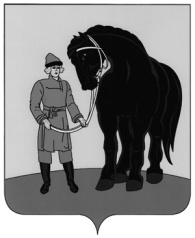 РОССИЙСКАЯ ФЕДЕРАЦИЯСОВЕТ ГАВРИЛОВО-ПОСАДСКОГО МУНИЦИПАЛЬНОГО РАЙОНА ИВАНОВСКОЙ ОБЛАСТИР Е Ш Е Н И Еот  23 сентября 2015 года    № 30Об утверждении порядка бесплатного предоставленияв собственность гражданам земельных участков, находящихсяв собственности Гаврилово-Посадского муниципального районаВ соответствии со статьей 39.5 Земельного кодекса Российской Федерации, Законом Ивановской области от 31.12.2002 № 111-ОЗ «О бесплатном предоставлении земельных участков в собственность гражданам Российской Федерации (в действующей редакции), Постановлением Правительства Ивановской области от 29.12.2010 № 487-п «О порядке бесплатного предоставления в собственность гражданам земельных участков, находящихся в собственности Ивановской области» (в действующей редакции), Уставом Гаврилово-Посадского муниципального района, Совет Гаврилово-Посадского муниципального района   р е ш и л :1. Утвердить Порядок бесплатного предоставления в собственность гражданам земельных участков, находящихся в собственности Гаврилово-Посадского муниципального района согласно приложению.2.Опубликовать настоящее решение в сборнике «Вестник Гаврилово-Посадского муниципального района» и разместить на официальном сайте Гаврилово-Посадского муниципального района (http://www.adm-gavrilovposad.ru/).3. Настоящее решение вступает в силу после со дня официального опубликования. Глава Гаврилово-Посадского муниципального района, Председатель Совета Гаврилово-Посадского муниципального района                                                             С.С.СуховПриложение к решениюСовета Гаврилово-Посадскогомуниципального районаот 23.09.2015  № 30 ПОРЯДОКбесплатного предоставления в собственность гражданамземельных участков, находящихся в собственностиГаврилово-Посадского муниципального района1. Общие положения1.1. Настоящий Порядок определяет процедуру бесплатного предоставления в собственность гражданам земельных участков, находящихся в собственности Гаврилово-Посадского муниципального района (далее - земельные участки), в случаях, определенных пунктами 2, 3 части 1 статьи 1 Закона Ивановской области от 31.12.2002 № 111-ОЗ «О бесплатном предоставлении земельных участков в собственность гражданам Российской Федерации» (далее - Закон).1.2. Земельные участки предоставляются администрацией Гаврилово-Посадского муниципального района (далее - уполномоченный орган) в соответствии с настоящим Порядком гражданам в собственность однократно бесплатно в порядке очередности на основании данных учета граждан, имеющих право на бесплатное предоставление в собственность земельных участков.Ведение Реестров регистрации заявлений и учета граждан, имеющих право на бесплатное предоставление земельных участков в собственность (далее - Реестр, Реестры), и учет граждан, а также действия, предусмотренные настоящим Порядком, осуществляются территориальными исполнительными органами государственной власти Ивановской области по социальной защите населения, осуществляющими свою деятельность на основании Положения о территориальном исполнительном органе государственной власти Ивановской области по социальной защите населения, утвержденного в порядке, установленном законодательством Ивановской области, и в соответствии с соглашением об использовании данных учета граждан и информационном обмене в целях реализации Закона (далее - Соглашение), на территории Гаврилово-Посадского муниципального района, по месту постоянного проживания гражданина (далее - территориальный орган), в соответствии с Порядком учета граждан, имеющих право на бесплатное предоставление в собственность земельных участков, утвержденным постановлением Правительства Ивановской области (далее - Порядок учета граждан).Взаимодействие уполномоченного органа и территориального органа по вопросам предоставления и использования данных учета граждан и информации, содержащейся в Реестре, в целях бесплатного предоставления в собственность гражданам земельных участков определяется Соглашением.1.3. Обращения граждан о бесплатном предоставлении земельного участка в собственность удовлетворяются по мере формирования Администрацией Гаврилово-Посадского муниципального района (далее - уполномоченным органом) Перечня земельных участков на территории Гаврилово-Посадского муниципального района, предназначенных для бесплатного предоставления гражданам в собственность.Формирование земельных участков, подлежащих к включению в Перечень земельных участков Гаврилово-Посадского муниципального района, предназначенных для бесплатного предоставления гражданам в собственность, осуществляется администрацией Гаврилово-Посадского муниципального района  и в соответствии с документацией по планировке территории, утвержденной в порядке и на основании документов территориального планирования и градостроительного зонирования.Решение о бесплатном предоставлении земельного участка в собственность может быть принято в случае если земельный участок поставлен на кадастровый учет.1.4. Принятое администрацией Гаврилово-Посадского муниципального района или исполнительным органом государственной власти Ивановской области в соответствии со статьей 1 Закона решение о бесплатном предоставлении в собственность гражданина земельного участка для индивидуального жилищного строительства или организации личного подсобного хозяйства является основанием для отказа в повторном бесплатном предоставлении в собственность земельного участка в соответствии с пунктами 2, 3 части 1 статьи 1 Закона.2. Перечень земельных участков, предназначенныхдля бесплатного предоставления гражданам в собственность,порядок принятия решений о бесплатном предоставлениив собственность гражданам земельных участков2.1. В целях бесплатного предоставления земельных участков в собственность гражданам в соответствии с Законом уполномоченный орган:1) осуществляет в порядке, установленном законодательством Российской Федерации, формирование земельных участков, находящихся в собственности Гаврилово-Посадского муниципального района, для бесплатного предоставления в собственность гражданам для индивидуального жилищного строительства и организации личного подсобного хозяйства в соответствии с настоящим Порядком;2) утверждает правовым актом Перечень земельных участков, предназначенных для бесплатного предоставления в собственность, в соответствии с настоящим Порядком (далее - Перечень);3) принимает в соответствии с настоящим Порядком правовые акты о бесплатном предоставлении в собственность гражданам земельных участков, включенных в Перечень.2.2. Правовой акт уполномоченного органа об утверждении Перечня должен содержать указание на контактное лицо, уполномоченное ознакомить заявителей с расположением земельного участка на местности, номер телефона для связи с контактным лицом.Перечень должен содержать характеристики земельных участков, включая их местоположение, адресную часть, кадастровые номера, площадь и вид разрешенного использования земельного участка.2.3. Перечень, изменения и дополнения к нему утверждаются постановлением администрации Гаврилово-Посадского муниципального района и подлежат опубликованию в сборнике «Вестник Гаврилово-Посадского муниципального района» и газете «Сельская правда».2.4. Уполномоченный орган в течение 3 рабочих дней после даты опубликования Перечня направляет копию Перечня в территориальный орган и извещает его о необходимости формирования списков граждан.2.5. Территориальный орган не позднее чем через 1 месяц после даты опубликования Перечня:1) исходя из количества земельных участков, включенных в Перечень, и хронологической последовательности поступления и регистрации заявлений граждан с просьбой о принятии на учет, установленной на основании данных учета граждан, осуществленного в соответствии с Порядком учета граждан, формирует очередь состоящих на учете граждан, имеющих право на бесплатное предоставление в собственность земельных участков;2) в соответствии с очередностью граждан, количеством и порядковыми номерами земельных участков, включенных в Перечень, направляет гражданам, принятым на учет, по адресам, указанным гражданами в заявлениях с просьбой о принятии на учет, извещение с указанием сведений об одном из включенных в Перечень земельном участке (кадастровом номере, местоположении, площади, виде разрешенного использования земельного участка) и предложением письменно подтвердить свое согласие на бесплатное приобретение данного земельного участка в собственность.2.6. В случае если гражданин, извещенный надлежащим образом, в течение 1 месяца со дня направления соответствующего извещения не представил в территориальный орган письменного согласия на бесплатное приобретение в собственность предлагаемого земельного участка или предоставил письменное заявление об отказе гражданина от предполагаемого земельного участка, это считается отказом гражданина от бесплатного предоставления земельного участка в собственность из предполагаемых земельных участков, включенных в Перечень. Указанный гражданин сохраняет номер очереди принятых на учет граждан при последующем внесении изменений в Перечень земельных участков.2.7. Территориальный орган в течение 1,5 месяцев после даты направления извещения, указанного в абзаце  2 пункта 2.5  настоящего  Порядка:1) рассматривает сведения Реестра, заявления, указанные в пункте 2.6. настоящей статьи (при их поступлении, заполнении), документы учетного дела гражданина на наличие (отсутствие) оснований для снятия гражданина с учета и при наличии таких оснований принимает решение о снятии гражданина с учета в соответствии с Порядком учета граждан;2) исходя из количества земельных участков, включенных в Перечень, очередности поступления и регистрации заявлений граждан о принятии на учет на основании данных учета граждан, осуществленного в соответствии с Порядком учета граждан, а также выраженного в установленный срок и в установленной форме согласия граждан на предоставление земельных участков, формирует списки состоящих на учете граждан, имеющих право на бесплатное предоставление в собственность земельных участков, с указанием конкретных подлежащих передаче указанным гражданам земельных участков, включенных в Перечень;3) направляет в уполномоченный орган списки, указанные в абзаце 2 пункта 2.7. настоящего Порядка, а также заявления указанных в списке граждан о принятии на учет и бесплатном предоставлении земельного участка в собственность (копии заявлений остаются в материалах учетного дела).2.8. Уполномоченный орган не позднее 2 недель с даты поступления и на основании документов, перечисленных в абзаце 3 пункта 2.7. настоящей статьи, принимает постановление администрации Гаврилово-Посадского муниципального района о бесплатном предоставлении в собственность каждого из граждан в представленных списках земельного участка, включенного в Перечень, с указанием его кадастрового номера, местоположения, площади, вида разрешенного использования земельного участка, а также срока действия правового акта уполномоченного органа - 1 год с даты его принятия.Положения правового акта уполномоченного органа о сроке действия не применяются в случае если гражданином зарегистрировано право на предоставленный земельный участок в порядке, установленном законодательством Российской Федерации.2.9. Уполномоченный орган в срок не позднее 3 рабочих дней с даты принятия решения о бесплатном предоставлении гражданину земельного участка в собственность направляет в территориальный орган правовой акт уполномоченного органа с приложением кадастрового паспорта земельного участка.2.10. Не позднее 5 рабочих дней с даты поступления документов, указанных в пункте 2.9. настоящего  Порядка, территориальный орган:1) направляет или выдает гражданину (в случае личной явки) правовой акт уполномоченного органа о бесплатном предоставлении гражданину земельного участка в собственность с приложением кадастрового паспорта земельного участка;2) в соответствии с Порядком ведения учета граждан вносит соответствующие сведения в Реестр.2.11. Для целей настоящего Порядка гражданин считается надлежащим образом извещенным о принятом решении по вопросу бесплатного предоставления ему земельного участка в собственность при направлении заказного письма с уведомлением по адресу, указанному гражданином в заявлении о бесплатном предоставлении земельного участка в собственность.2.12. Государственная регистрация перехода права собственности к гражданину на земельный участок, предоставленный в соответствии с настоящим Порядком, осуществляется за его счет.2.13. Уполномоченный орган по истечении 1 года с даты принятия правового акта о бесплатном предоставлении гражданину земельного участка в собственность запрашивает информацию о зарегистрированных правах на предоставленный гражданину земельный участок в Управлении Федеральной службы государственной регистрации, кадастра и картографии по Ивановской области.2.14. В случае отсутствия в Едином государственном реестре прав на недвижимое имущество и сделок с ним сведений о зарегистрированных правах на предоставленный гражданину земельный участок уполномоченный орган не позднее чем в месячный срок с даты получения соответствующей информации из Управления Федеральной службы государственной регистрации, кадастра и картографии по Ивановской области утверждает внесение изменений в Перечень в части включения в Перечень указанного земельного участка.